Mabel and Allan MacKenzie 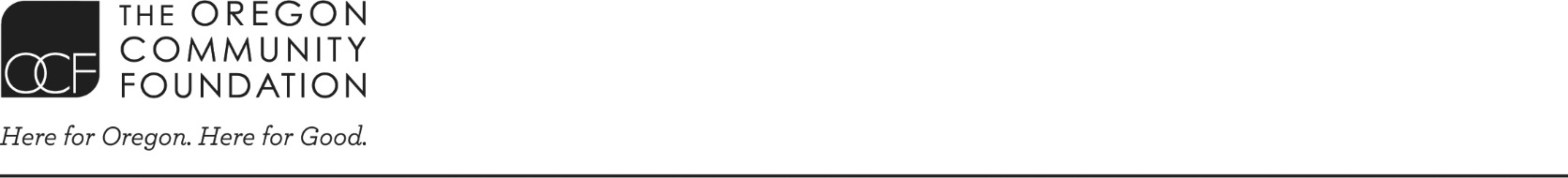 Scholarship ApplicationSchool InformationActivities ChartPlease list below the activities in which you have participated. Start with most recent activities and list in reverse chronological order.  Add or delete rows as needed.  Achievements and Honors ListPlease detail below notable achievements, accomplishments, honors or awards related to academics or leadership. Start with most recent first and list in reverse chronological order.  Add or delete rows as needed.  Financial ResourcesPlease list below a summary of your financial status. Demographic InformationPlease check the boxes. Personal StatementsRequirements for SubmissionEligibility RequirementsFor Black, African American or of African Heritage students that graduated from any high school in Deschutes County. Must have a cumulative GPA of 3.0 or higher.Must have participated in traditional competitive high school sports, athletic teams or athletic clubs.Must have financial need.Planning to attend or attending an Oregon community college. For Black, African American or of African Heritage students that graduated from any high school in Deschutes County. Must have a cumulative GPA of 3.0 or higher.Must have participated in traditional competitive high school sports, athletic teams or athletic clubs.Must have financial need.Planning to attend or attending an Oregon community college. For Black, African American or of African Heritage students that graduated from any high school in Deschutes County. Must have a cumulative GPA of 3.0 or higher.Must have participated in traditional competitive high school sports, athletic teams or athletic clubs.Must have financial need.Planning to attend or attending an Oregon community college. Award InformationAward amount varies.Prior recipients must reapply to renew their scholarships. Renewal is possible for up to two years. Award amount varies.Prior recipients must reapply to renew their scholarships. Renewal is possible for up to two years. Award amount varies.Prior recipients must reapply to renew their scholarships. Renewal is possible for up to two years. Due Date for Application SubmissionMarch 1Today’s DateStudent NameLast NameLast NameLast NameFirst NameFirst NameMiddle InitialStudent NameStudent Mailing AddressStudent Mailing AddressStudent Email AddressStudent Email AddressStudent Home PhoneStudent Home PhoneStudent Cell PhoneStudent Cell PhoneName and City/State of High School AttendedName and City/State of High School AttendedCollege, University, or Educational Program You Plan to AttendCollege, University, or Educational Program You Plan to AttendMailing Address of InstitutionMailing Address of InstitutionIntended Field of StudyIntended Field of StudyIntended Profession or CareerIntended Profession or CareerStudent ID (at college), if knownStudent ID (at college), if knownYear in College Next Year (freshman, sophomore, etc.)Estimated Cost of Attendance Next Year (tuition, fees, books, housing etc.)Type of ActivityType of ActivityDates From -ToTime SpentTime SpentResponsibilities / AccomplishmentsType of ActivityType of ActivityDates From -ToHours per Month or WeekTotal 
HoursResponsibilities / AccomplishmentsSchool/Family/Community Activities:School/Family/Community Activities:School/Family/Community Activities:School/Family/Community Activities:School/Family/Community Activities:School/Family/Community Activities:(1)(2)(3)Volunteer Service:Volunteer Service:Volunteer Service:Volunteer Service:Volunteer Service:Volunteer Service:(1)(2)(3)Work for Pay:Work for Pay:Work for Pay:Work for Pay:Work for Pay:Work for Pay:(1)(2)(3)DateAchievement / Honor(1)(2)(3)(4)For which calendar year is this summary?For which calendar year is this summary?Did you complete the Free Application for Federal Student Aid (FAFSA)?If so, please answer the questions to the right.Did you complete the Free Application for Federal Student Aid (FAFSA)?If so, please answer the questions to the right.What is your Expected Family Contribution (EFC)?What is your Expected Family Contribution (EFC)?$$Did you complete the Free Application for Federal Student Aid (FAFSA)?If so, please answer the questions to the right.Did you complete the Free Application for Federal Student Aid (FAFSA)?If so, please answer the questions to the right.Are you eligible for a Pell Grant?Are you eligible for a Pell Grant?YesDid you complete the Free Application for Federal Student Aid (FAFSA)?If so, please answer the questions to the right.Did you complete the Free Application for Federal Student Aid (FAFSA)?If so, please answer the questions to the right.Are you eligible for a Pell Grant?Are you eligible for a Pell Grant?NoDid you complete the Free Application for Federal Student Aid (FAFSA)?If so, please answer the questions to the right.Did you complete the Free Application for Federal Student Aid (FAFSA)?If so, please answer the questions to the right.Are you eligible for an 
Oregon Opportunity Grant?Are you eligible for an 
Oregon Opportunity Grant?YesDid you complete the Free Application for Federal Student Aid (FAFSA)?If so, please answer the questions to the right.Did you complete the Free Application for Federal Student Aid (FAFSA)?If so, please answer the questions to the right.Are you eligible for an 
Oregon Opportunity Grant?Are you eligible for an 
Oregon Opportunity Grant?NoYou may use the space below to describe your family’s financial situation if you wish, but please do not exceed the space provided.You may use the space below to describe your family’s financial situation if you wish, but please do not exceed the space provided.You may use the space below to describe your family’s financial situation if you wish, but please do not exceed the space provided.You may use the space below to describe your family’s financial situation if you wish, but please do not exceed the space provided.You may use the space below to describe your family’s financial situation if you wish, but please do not exceed the space provided.Date of BirthGender1FemaleMaleTrans Female/Trans WomanTrans Male/Trans Man Non-binary/Genderqueer/Gender non-conformingDifferent Identity: __________________Choose Not to SayFemaleMaleTrans Female/Trans WomanTrans Male/Trans Man Non-binary/Genderqueer/Gender non-conformingDifferent Identity: __________________Choose Not to SayEthnicity1WhiteHispanicAsianAmerican Indian or Alaska NativeWhiteHispanicAsianAmerican Indian or Alaska NativeWhiteHispanicAsianAmerican Indian or Alaska NativeBlack or African-AmericanNative Hawaiian or Pacific IslanderMulti-ethnicChoose Not to SayFamily Education History1Highest school your father completedElementary SchoolMiddle SchoolHigh SchoolCollege or BeyondDon’t KnowHighest school your father completedElementary SchoolMiddle SchoolHigh SchoolCollege or BeyondDon’t KnowHighest school your father completedElementary SchoolMiddle SchoolHigh SchoolCollege or BeyondDon’t KnowHighest school your mother completedElementary SchoolMiddle SchoolHigh SchoolCollege or BeyondDon’t KnowOn a separate sheet of paper, please write five short essays addressing the following topics. Identify your essays by number or begin each with the essay topic, so that we know which essay is connected with each topic. The essays should be 150 words each.What are your specific educational plans and career goals and why? What inspires you to achieve them? What have you done for your family or community that you care about the most and why? Describe a personal accomplishment and the strengths and skills you used to achieve it.Describe a significant change or experience that has occurred in your life. How did you respond and what did you learn about yourself? A complete application packet must include the following, please check the box to confirm you have included each piece.A complete application packet must include the following, please check the box to confirm you have included each piece.Complete Application formPersonal StatementsUnofficial School Transcript(s) (However, we reserve the right to request Official Transcripts)By signing this form, I, the applicant, certify the accuracy of the information I have provided. 
Also, I authorize (1) OCF to share this information with scholarship staff, donors and selection committee members and (2) OCF or scholarship selection committee members to contact school officials for additional information, if needed.By signing this form, I, the applicant, certify the accuracy of the information I have provided. 
Also, I authorize (1) OCF to share this information with scholarship staff, donors and selection committee members and (2) OCF or scholarship selection committee members to contact school officials for additional information, if needed.Applicant Signature and Date Publicity release: If selected to receive a scholarship, I give permission for a publicity release. Publicity release: If selected to receive a scholarship, I give permission for a publicity release.Please Submit Application Packet to:Cheryl PuddyThe Oregon Community Foundation15 SW Colorado Ave. Ste. 375Bend, OR 97702541.382.1170cpuddy@oregoncf.org